Ing. Ivan Šturcel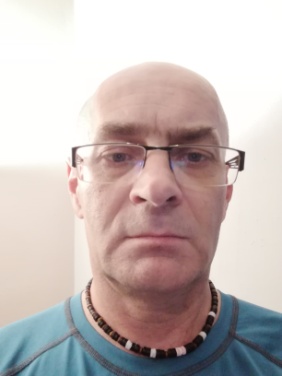 28.12.1968TU ZvolenŠkoleniaLektor školenia pohybových hier (ringo) na FTVŠ BA – 1998Absolvent školenia rozhodcov brännballu 2006 – ČR – Asociace sportu pro všechnyLektor indiacy a ringa – Těloolomouc  - FTK UP Olomouc 2009Lektor školenia interkrosu pre učiteľov TV okresu Poprad - 2016Lektor akreditovaných školení netradičných športov (korfbal, interkros, bränn-ball) – 2018 Prievidza  a 2019 PrešovFunkcieZakladateľ hier korfbal a indiaca na SlovenskuČlen medzinárodnej komisie Českého korfbalového svazu 1987 - 1989Člen PALAISTRY (výkonného výboru) celoslovenskej organizácie Slovenského klubu netradičných športov (SKNŠ) v Bratislave Člen PALAISTRY (výkonného výboru) miestnej SKNŠ v Prievidzi, neskôr TITAN (predseda) tejto organizácie – 1991 – 1998Zakladateľ a predseda občianskeho združenie Klub Pampúch v Prievidzi 1998 - 2022 Predseda Slovenského zväzu indiacy – od r. 2000Jeden zo zakladajúcich členov Svetovej asociácie indiacy (IIA) – 2000Člen Výkonného výboru IIA 2000 – 2004Organizátor 20. ročníka Svetových hier (World Games) v interkrose v Prievidzi, v r.2008Trénerská činnosťTréner reprezentácie SR v interkrose na Majstrovstvách sveta 2005 – Praha i 2012 PrahaTréner teamu Pampúch Prievidza počas pôsobenia v pražskej i českej interkrosovej ligeHráčska kariéraMajster Slovenska v ringu družstiev 1992Reprezentant SR na Majstrovstvách sveta – indiaca (2001, Tartu, Estónsko), interkros (2004, Sursee, Švajčiarsko), ringo (2011, Minsk. Bielorusko)3.miesto na medzinárodných Majstrovstvá Poľska v ringu 2015 – jednotlivci, kategória 45+3.miesto na halových medzinárodných Majstrovstvách ČR 2019 - molkkyMajster Slovenska v interkrose 2010 a 2009